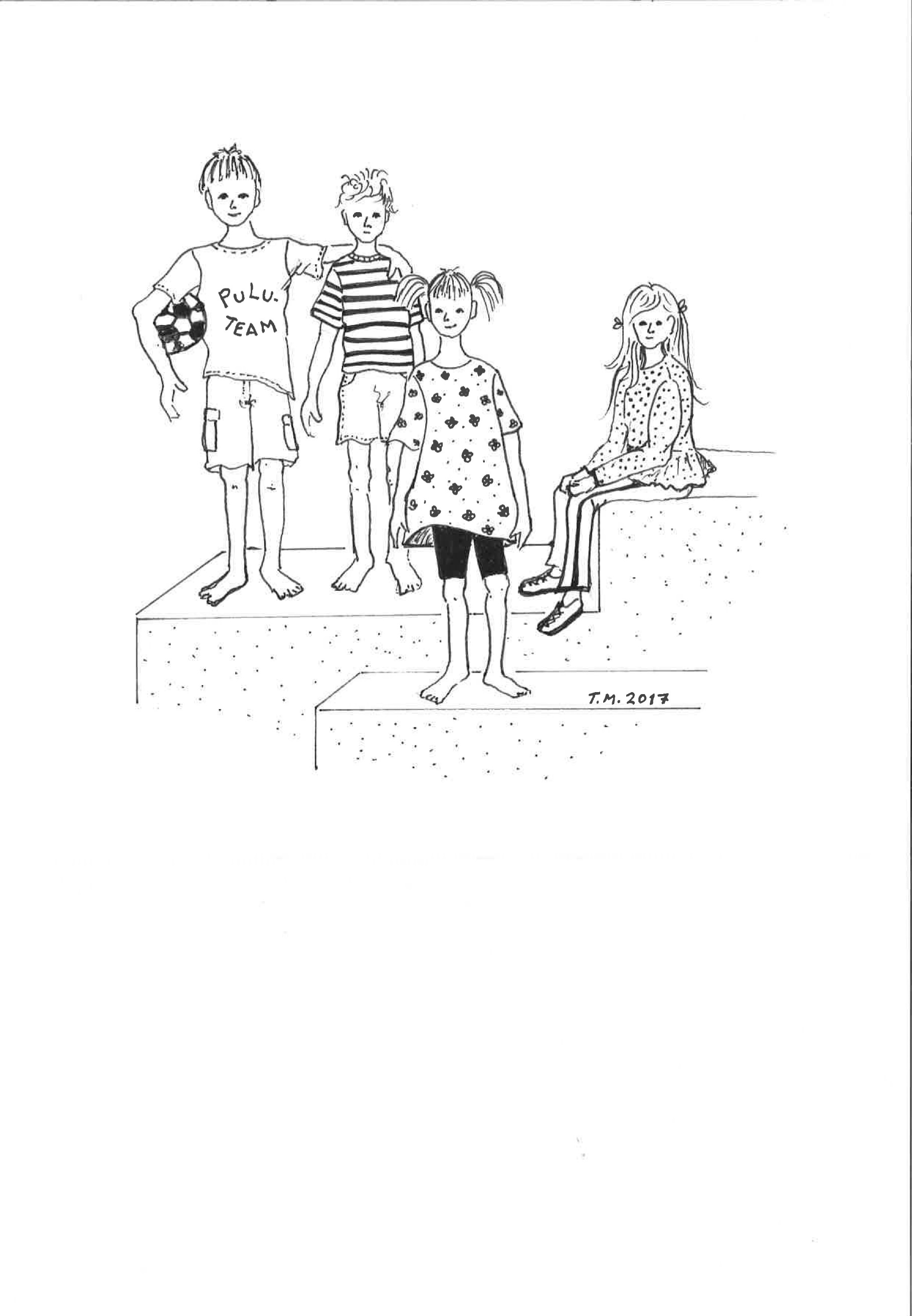 OPPILASHUOLTOSUUNNITELMAVarkauden kaupunkiPuurtilan ja Luttilan koulut 8.9.2022SisällysOppilashuollon tavoitteet ja toimintaperiaatteet			4Oppilashuollon kokonaistarve ja käytettävissä olevat oppilashuoltopalvelut	5Koulun oppilashuollollinen työskentely				63.1. Yhteisöllinen oppilashuolto					63.2 Luttilan ja Puurtilan koulun monialainen oppilashuoltoryhmä		7Ohjaus ja nivelvaiheyhteistyö				73.3.1 Esiopetuksesta alakouluun				83.3.2 Alakoulusta yläkouluun				83.4 Yksilökohtainen oppilashuolto				83.4.1 Yksilökohtainen oppilashuoltoprosessi			83.4.2 Oppilashuoltokertomusten laatiminen			93.4.3 Oppilashuoltorekisterin salassapito- ja kirjaamiskäytänteet		10Turvallinen koulupäivä					114.1 Oppilaiden suojaaminen väkivallalta, kiusaamiselta ja häirinnältä		114.2 Käyttäytymisohjeet ja seuraamukset				11Yhteistyö oppilaiden ja heidän huoltajiensa kanssa			125.1 Oppilaan vaikuttamismahdollisuudet kouluyhteisössä			125.2 Kodin ja koulun välinen yhteistyö				125.3 Huoltajille tiedottaminen					125.4 Tiedonsaanti						13Oppilashuollon monialaiset palvelut				136.1 Kouluterveydenhuolto					136.2 Psykososiaaliset palvelut, koulupsykologi ja koulukuraattori		146.3 Tulkitsemis- ja avustajapalveluiden tuki				146.4 Oppilashuolto ja sosiaalihuoltolain mukainen lapsiperheiden sosiaalityö	156.5 Lasten ja nuorten päihde- ja mielenterveystyö			166.6 Varkauden kaupungin tukipalvelut				166.7 Nuorisotoimi						176.8 Ankkuripoliisi						176.9 Koulun pedagogiset tukimuodot: Yleinen, tehostettu ja erityinen tuki		176.10 Muita tukipalveluja					186.10.1 KiVaKoulu					186.10.2 ProKoulu – Positiivisesti ryhmässä oppien			186.10.3 Koulun kriisiryhmä					186.10.4 Kouluyhteisön terveellisyyden ja turvallisuuden tarkastus		18Oppilashuoltotyön toteuttaminen ja seuranta				197.1 Oppilashuoltoryhmän työn arviointi				197.2 Ennaltaehkäisevän oppilashuoltotyön suunnittelu ja arviointi		19Oppilashuoltoa ohjaavat asiakirjat				211. Oppilashuollon tavoitteet ja toimintaperiaatteetOppilashuollolla tarkoitetaan oppilaan hyvän oppimisen, hyvän psyykkisen ja fyysisen terveyden sekä sosiaalisen hyvinvoinnin edistämistä ja ylläpitämistä sekä niiden edellytyksiä lisäävää toimintaa koulussa. Sitä toteutetaan koko koulua tukevana monialaisena yhteisöllisenä ja yksilökohtaisena oppilashuoltona oppilaiden, heidän huoltajiensa, opetus-, sosiaali- ja terveystoimen sekä muiden tahojen kanssa.Oppilashuoltotyössä otetaan huomioon lapsen etu. Oppilashuoltoa toteutetaan ensisijaisesti ennaltaehkäisevänä ja koko kouluyhteisöä tukevana yhteisöllisenä oppilashuoltona. Tämän lisäksi oppilailla on lakisääteinen oikeus yksilökohtaiseen oppilashuoltoon. Monialainen yhteistyö on oppilashuollossa keskeistä. Oppilashuoltotyötä ohjaavat luottamuksellisuus, kunnioittava suhtautuminen oppilaaseen ja huoltajaan sekä heidän osallisuutensa tukeminen. Koulussa oppilashuolto on kaikkien kouluyhteisössä työskentelevien ja oppilashuoltopalveluista vastaavien työntekijöiden tehtävä. Ensisijainen vastuu kouluyhteisön hyvinvoinnista on koulun henkilökunnalla. Oppilashuollon palveluja ovat psykologin, kuraattorin ja kouluterveydenhuollon palvelut. Näiden asiantuntijoiden tehtävät liittyvät niin yksilöön, yhteisöön kuin yhteistyöhön.Oppilashuollon tavoitteena onedistää oppilaiden oppimista, terveyttä ja hyvinvointiaedistää oppilaiden ja huoltajien osallisuuttaehkäistä ongelmien syntyä korjaavan työn sijaanedistää koulun ja opiskeluympäristön hyvinvointia, terveellisyyttä ja turvallisuutta, esteettömyyttä, yhteisöllistä toimintaa sekä kodin ja koulun välistä yhteistyötäturvata varhainen, matalan kynnyksen tuki sitä tarvitseville oppilailletukea yksilöä kouluyhteisöä kehittämällätukea opettajan työtä.Lukuvuoden oppilashuoltotyötä suunnitellaan viimeistään syksyllä lukuvuoden ensimmäisessä oppilashuoltopalaverissa. Toteutuksen arviointi tapahtuu kevään viimeisessä palaverissa. Oppilashuoltotyötä tehdään päivittäin koulun arjessa ja esille nouseviin ongelmiin vastataan kutsumalla tarvittavat henkilöt koolle.2. Oppilashuollon kokonaistarve ja käytettävissä olevat oppilashuoltopalvelutVarkauden kaupungin Luttilan ja Puurtilan kouluissa on perusopetuksessa yhteensä Puurtilassa 75 + Luttilassa 151 lasta (tilanne 8.9.2022) ja Puurtilan koulun esiopetuksessa 10 lasta. Luttilan koulussa on kaksi tiimiä: 1.-2. lk:n Pienten tiimi ja 3.-6. lk:n Isojen tiimi. Puurtilan koulussa opettajat muodostavat yhden tiimin, lisäksi Puurtilan opettajat työskentelevät työryhminä siten, että pienten koulun opettajat (0.-2. lk) yhdessä, 3.-4. lk yhdessä ja 5.-6. lk yhdessä.Molemmat koulut ohjaavat oppilaitaan koulupsykologin, -kuraattorin ja -terveydenhuollon palveluihin. Perusopetuksen oppilaille on tarvittaessa järjestettävä mahdollisuus keskustella henkilökohtaisesti koulupsykologin ja/tai -kuraattorin kanssa ja päästä terveydenhoitajan vastaanotolle. Mahdollisuus henkilökohtaiseen keskusteluun on järjestettävä koulupsykologin tai koulukuraattorin kanssa viimeistään seitsemäntenä koulutyöpäivänä sen jälkeen, kun oppilas on tätä pyytänyt, kiireellisissä tapauksissa samana tai seuraavana työpäivänä.Koulupsykologin palveluja pyritään järjestämään tarpeen mukaan. Koulujemme kuraattori on yksi Varkauden kaupungin kuraattoreista. Hän käy Luttilan koululla keskiviikkoisin 6-7 tuntia viikossa ja Puurtilan koululla perjantaisin 4-5 tuntia viikossa sekä tarvittaessa sovitusti useammin. Terveydenhoitaja on tavattavissa Luttilan koulussa kahtena päivänä viikossa ja Puurtilan koulussa yhtenä päivänä viikossa. Erityisopettaja työskentelee Luttilan koulussa päivittäin. Puurtilan koulussa erityisopettaja on saatavilla kolmena päivänä viikossa.Koulupsykologin palveluihin kuuluu sekä yksilökohtainen että yhteisöllinen oppilashuoltotyö. Yksilökohtaisessa työssä koulupsykologi auttaa ja arvioi oppilaan kasvuun, kehitykseen ja koulunkäyntiin liittyvissä kysymyksissä. Koulupsykologi on tarpeen mukaan suunnittelemassa yhdessä opetushenkilöstön kanssa oppilaan pedagogista tukea, esim. psykologisten tutkimusten avulla. Lisäksi koulupsykologi voi antaa ohjausta, neuvontaa ja lyhyitä tukikäyntijaksoja mm. erilaisiin mielialaan, jaksamiseen ja itsetuntoon liittyvissä asioissa.Oppilashuollon yhteistyötahoina toimivat Varkaudessa mm. perheneuvonta sekä lasten- ja nuorisopsykiatrian poliklinikat, lapsiperheiden sosiaalityö, lastensuojelu, perhetyö, Ankkuriryhmä (kaksi poliisia, sosiaali- ja nuorisotyöntekijä), vanhempainyhdistykset, oppilaskunnat, päiväkodit, seurakunta ja Mannerheimin lastensuojeluliitto.3. Koulun oppilashuollollinen työskentely3.1. Yhteisöllinen oppilashuoltoYhteisöllinen oppilashuolto huolehtii oppilaiden kokonaisvaltaisesta hyvinvoinnista. Yhteisöllinen oppilashuolto toimii ennaltaehkäisevästi, laatii ja päivittää erilaisia toimintaohjeita koulujen toimivaa arkea ajatellen. Se luo kouluyhteisössä edellytyksiä yhteenkuuluvuudelle, huolenpidolle ja avoimelle vuorovaikutukselle. Yhteisöllisessä oppilashuoltotyössä kehitetään koko kouluyhteisön hyvinvointia. Yhteisölliseen oppilashuoltotyöhön kuuluu myös alueellinen yhteistyö. Alueellista yhteistyötä on esimerkiksi nivelvaiheiden suunnitelmallinen toteuttaminen. Yhteisöllisen oppilashuollon tavoitteet:hyvinvoiva opiskeluyhteisö ja yhteisöön kuulumisen tunnekuulluksi tuleminenhyvinvoivat ihmiset ja terveyttä tukeva ympäristöyhteisöllisyys, kouluyhteisön tukeminenensisijaisesti ennaltaehkäisevä työYhteisöllinen oppilashuolto edistää mm.opiskelijan oppimistaterveyttä ja hyvinvointiaopiskeluympäristön terveellisyyttä, turvallisuutta ja esteettömyyttäMolemmissa kouluissa on oppilaitoskohtainen oppilashuoltoryhmä, joka vastaa yhteisöllisen oppilashuollon suunnittelusta, kehittämisestä, toteuttamisesta ja arvioinnista. Ryhmää johtaa yksikön esimies ja siihen kuuluvat erityisopettaja, turvallisuusvastaava, koulukuraattori, koulupsykologi, kouluterveydenhoitaja, huoltajien edustaja, oppilaiden edustaja ja tarvittaessa muut asiantuntijat. Oppilashuoltoryhmä kokoontuu vähintään kaksi kertaa vuodessa. Tämä ryhmä huolehtii, että seuraavat asiat toteutuvat:KiVa Koulu: kiusaamisen vastainen toimintaProKoulu: positiivisen ryhmässä oppimisen koulukouluyhteisön terveellisyyden ja turvallisuuden tarkastuksetkodin ja koulun yhteistyön toteutuminen ja oppilaiden osallisuusjärjestyssäännöt, toimintaohjeet ja niiden päivittäminenkouluyhteisön ja oppilasryhmien hyvinvoinnin edistäminenLisäksi koulu tekee yhteistyötä koulun ulkopuolisten lasten ja nuorten hyvinvointia edistävien tahojen kanssa.3.2 Luttilan ja Puurtilan koulun monialainen oppilashuoltoryhmä, Monitiimitekee kokonaistarvekartoituksen ja määrittelee käytettävissä olevat oppilashuoltopalvelutsuunnittelee toimenpiteet yhteisöllisen oppilashuollon edistämiseksi ja tukitoimien järjestämiseksiohjaa yhteistyön järjestämisen kodin ja koulun ja muiden hyvinvointia tukevien tahojen kanssalaatii suunnitelman väkivallalta, kiusaamiselta ja häirinnältä suojaamiseksijärjestää oppilashuollon toteutuksen seurannan huomioi Varkauden kaupungin hyvinvointisuunnitelman ja Koulun konstit -käsikirjankokoontuu noin kerran kuukaudessatarjoaa konsultatiivista apua opettajille3.3 Ohjaus ja nivelvaiheyhteistyöOhjaustoiminnan tarkoituksena on tukea oppilaan onnistumista perusopetuksen eri vaiheissa, vahvistaa opiskelutaitoja ja itseohjautuvuutta sekä kehittää oppilaan valmiuksia tehdä opintojaan koskevia valintoja. Ohjauksella vahvistetaan myös yhteistyötaitoja sekä kykyä toimia erilaisissa ryhmissä ja ottaa vastuuta omasta ja yhteisestä työstä.Ohjauksen tehtävänä on osaltaan estää oppilaiden syrjäytymistä ja edistää tasa-arvoa. Ohjaustoiminta muodostaa koko perusopetuksen kestävän jatkumon, jonka toteutuminen taataan siten, että ohjaustyöhön osallistuvat opettajat toimivat yhteistyössä oppilaan opintopolun aikana ja opiskelun kaikissa nivelvaiheissa. Kaikkien opettajien tehtävänä on ohjata oppilasta oppiaineiden opiskelussa sekä auttaa häntä kehittämään oppimaan oppimisen taitojaan ja valmiuksiaan sekä ennaltaehkäistä opintoihin liittyvien ongelmien syntymistä. Jokaisen opettajan tehtävänä on oppilaiden persoonallisen kasvun, kehityksen ja osallisuuden tukeminen.3.3.1 Esiopetuksesta alakouluunPuurtilan koulussa toimii pienten koulu, joten yhteistyö on helppo järjestää koulun sisällä. Puurtilan koulussa erityisopettaja käy esikoulussa yhden tunnin viikossa. Luttilan koulu tekee tiivistä ja suunnitelmallista yhteistyötä Kankunharjun päiväkodin kanssa sekä muiden päiväkotien kanssa tarpeen mukaan.Tuleville koululaisille ja heidän huoltajilleen järjestetään keväällä tai heti syyslukukauden alettua nivelvaihetta koskeva vanhempainilta. Kouluun tutustumispäivä on keväällä ennen ensimmäisen luokan alkua, mikäli olosuhteet niin sallivat. Huoltajat huolehtivat lapsen tuomisesta tutustumispäivään. Siirtopalaverit koulutulokkaista järjestetään keväällä niiden esiopetusyksiköiden kanssa, joista Luttilan ja Puurtilan kouluille on tulossa oppilaita. 3.3.2 Alakoulusta yläkouluunKuudesluokkalaisten siirtyessä 7. luokalle olemme yhteydessä jo hyvissä ajoin Waltterin yläkouluun esim. oppilaskohtaisten erityistarpeiden huomioimiseksi. Tarvittaessa kuullaan oppilaan huoltajia ja järjestetään yksilösiirtopalaveri oppilaan asioissa. Lisäksi kuudesluokkalaiset käyvät sekä ryhmänä että tarvittaessa yksityisesti tutustumassa tulevaan yläkouluun. Terveydenhoitaja huolehtii terveystietojen siirtämisestä uuden koulun terveydenhoitajalle ennen uuden lukuvuoden alkua.3.4. Yksilökohtainen oppilashuolto3.4.1 Yksilökohtainen oppilashuoltoprosessiLapsen ja nuoren kehityksen, hyvinvoinnin ja oppimisen seuraamiseksi ja edistämiseksi sekä yksilöllisen tuen toteuttamiseksi järjestetään yksilökohtaista oppilashuoltoa, jolloin asian käsittelyyn kootaan tarpeen mukaan asiantuntijaryhmä. Yksittäiselle oppilaalle suunnattuja palveluja ovatkouluterveydenhoitooppilashuollon psykologi- ja kuraattoripalvelutmonialaiset yksilökohtaiset oppilashuollon palvelutYksilökohtainen oppilashuolto edellyttää aina huoltajan suostumusta. Oppilaan osallisuus, toivomukset ja mielipiteet otetaan huomioon häntä koskevissa toimenpiteissä ja ratkaisuissa oppilaan iän, kehitystason ja muiden henkilökohtaisten edellytysten mukaisesti. Oppilaan tai huoltajan yksilöidyllä kirjallisella suostumuksella hänen asiansa käsittelyyn voi osallistua esim. asiantuntija tai oppilaan läheinen.Suostumusta ei sen sijaan tarvita yleiseen, tehostettuun ja erityiseen tukeen liittyviin käsittelyihin ja selvitysten laadintaan. Erityiseen tukeen siirtymisprosessissa edellytetään huoltajien allekirjoituksia esitykseen erityiseen tukeen siirtymisestä, joka käsitellään Erityiskasvatuksen työryhmässä. Esityksen hyväksyy sivistysjohtaja. Erityiskasvatuksen työryhmä on kaupungin moniammatillinen työryhmä, jossa on edustettuina perheneuvonta, SOTE, vammaispalvelu, päiväkodin johtaja ja puheenjohtajana Repokankaan koulun rehtori.Oppilashuollon prosessi silloin, kun ennalta ehkäisevät ja yleisen tuen tukitoimet eivät riitä:3.4.2 Oppilashuoltokertomusten laatiminenYksittäistä oppilasta koskevan asian käsittelystä asiantuntijaryhmässä laaditaan oppilashuoltokertomus. Ryhmän vastuuhenkilö kirjaa yksilökohtaisen oppilashuollon järjestämiseksi ja toteuttamiseksi välttämättömät tiedot oppilashuoltokertomukseen. Kirjauksia voivat tehdä myös muut asiantuntijaryhmän jäsenet. Kertomus laaditaan jatkuvaan muotoon, joka etenee aikajärjestyksessä. Kertomukseen (Koulun Konstit 2021, liite 1) kirjataan seuraavat asiat:• yksittäisen oppilaan nimi, henkilötunnus, kotikunta ja yhteystiedot sekä alaikäisen oppilaan huoltajan tai muun laillisen edustajan nimi ja yhteystiedot• asian aihe ja vireille panija• oppilaan tilanteen selvittämisen aikana toteutetut toimenpiteet, kuten arviot, tutkimukset ja selvitykset• tiedot asian käsittelystä oppilashuoltoryhmän kokouksessa• kokoukseen osallistuneet henkilöt ja heidän asemansa• kokouksessa tehdyt päätökset, päätösten toteuttamissuunnitelma sekä toteuttamisesta ja seurannasta vastaavat tahot• toteutetut toimenpiteet• kirjauksen päivämäärä sekä kirjauksen tekijä ja hänen ammatti- tai virka-asemansaJos sivulliselle annetaan oppilashuoltokertomukseen sisältyviä tietoja, asiakirjaan on lisäksi merkittävä mitä tietoja, kenelle sivulliselle ja millä perusteella tietoja on luovutettu.3.4.3 Oppilashuoltorekisterin salassapito- ja kirjaamiskäytänteetOppilashuoltokertomukset sekä muut oppilashuoltotehtävissä laaditut tai saadut yksittäistä oppilasta koskevat asiakirjat tallennetaan oppilashuoltorekisteriin. Opetuksen järjestäjä vastaa henkilötietojen käsittelystä ja ylläpitää rekisteriä. Rekisterin vastuuhenkilö päättää tietojen luovuttamisesta ja määrittää käyttöoikeudet rekisteriin. Oppilashuoltorekisteriin tallennetut tiedot, jotka koskevat yksittäistä oppilasta taikka muuta yksityistä henkilöä, ovat salassa pidettäviä. Salassa pidettäviä tietoja ei saa antaa sivulliselle, ellei siihen ole kirjallista lupaa asianomaiselta oppilaalta tai ellei hänellä ole edellytyksiä arvioida suostumuksen merkitystä, hänen huoltajaltaan. Tiedon luovuttamiseen oikeuttavat myös eräät lait (Julkisuuslaki 24 § ja Perusopetuslaki 40 §).Kouluterveydenhuollon henkilöstö ja koulupsykologi kirjaavat yksilökohtaisen oppilashuoltotyön säädetysti potilaskertomukseen ja muihin potilasasiakirjoihin. Vastaavasti kuraattori kirjaa asiakastiedot kuraattorin asiakaskertomukseen.4. Turvallinen koulupäiväJokaisella oppilaalla on oikeus turvalliseen opiskeluympäristöön. Ennaltaehkäisevästi on laadittu seuraavia suunnitelmia:Kiusaamisen, väkivallan ja häirinnän ehkäiseminen ja siihen puuttuminen (KiVa Koulu)Tapaturmien ehkäiseminen: Henkilökunnalla on hätäensiaputaidot. Kouluilla on turvallisuussuunnitelma ja henkilökunta tekee turvallisuuskävelyn vuosittain.Kouluille on laadittu liikenneturvallisuussuunnitelmat. Näissä on kartoitettu vaaranpaikat ja annettu ohjeet mm. koulukuljetuksista ja saattoliikenteestä.Toiminta äkillisissä kriiseissä ja uhka- ja vaaratilanteissa sekä näiden jälkihoito (Turvallisuussuunnitelma)Kouluissa on turvallisuusvastaava, joka päivittää turvallisuussuunnitelmaa ja perehdyttää henkilöstöä turvallisuusasioihin.4.1 Oppilaiden suojaaminen väkivallalta, kiusaamiselta ja häirinnältäKiusaamisen osalta noudatetaan KiVa Koulun, ProKoulun ja Varkauden kaupungin yhteisten Koulun Konstien toimintaohjeita. Koulun Konstit löytyvät osoitteesta https://peda.net/varkaus. Kouluissa harjoitellaan tunne- ja vuorovaikutustaitoja. Tämä harjoittelu tähtää omalta osaltaan väkivallan, kiusaamisen ja häirinnältä suojaamiseen.4.2 Käyttäytymisohjeet ja seuraamuksetLuttilan ja Puurtilan kouluissa on käytössä Varkauden kaupungin perusopetuksen järjestyssääntöihin 2019 pohjautuvat käyttäytymisohjeet ja seuraamukset sekä ProKoulun toimintaohjeet, joilla edistetään koulun sisäistä järjestystä ja koulutyön sujumista.Oppilaan käyttäytymistä pyritään muuttamaan positiivisella vahvistamisella (Pro-kortit) silloin, kun oppilas toimii yhdessä sovittujen toimintaohjeiden mukaan. Järjestyssääntöjen rikkomuksissa menetellään perusopetuslain mukaisesti.5 Yhteistyö oppilaiden ja heidän huoltajiensa kanssa5.1 Oppilaan vaikuttamismahdollisuudet kouluyhteisössäKoulun toimintaa kehitettäessä on tärkeää ottaa huomioon oppilaiden mielipiteitä ja toiveita. Oppilaan osallistaminen koulun toimintaan ja sen suunnitteluun tukee oppilaan oppimismotivaatiota ja uteliaisuutta sekä edistää hänen aktiivisuuttaan, itseohjautuvuuttaan ja luovuuttaan tarjoamalla kiinnostavia haasteita ja ongelmia. Osallistaminen myös sitouttaa oppilaita.Kouluissamme toimivat oppilaskunnat, joita kuullaan ennen opetussuunnitelman ja siihen liittyvien suunnitelmien sekä järjestyssääntöjen vahvistamista ja ennen muita oppilaiden asemaan olennaisesti vaikuttavia päätöksiä tehtäessä. Oppilaat saavat näin mahdollisuuden osallistua asioiden valmisteluun ja ilmaista mielipiteensä koulunsa toimintaan liittyvistä, heitä yhteisesti koskevista asioista. Oppilaiden huoltajien näkemyksiä koulun toiminnasta selvitetään määräajoin. Osallistaminen ja oppilaskunnan toiminta antavat oppilaille mahdollisuuden osallistua koulun kehittämiseen. 5.2 Kodin ja koulun välinen yhteistyöKasvatustyötä tehdään yhteistyössä kotien kanssa. Tämä edellyttää vuorovaikutusta ja yhteistyötä oppilaan kokonaisvaltaisen terveen kasvun ja hyvän oppimisen tukemisessa. Vuorovaikutus kodin kanssa lisää opettajan oppilaantuntemusta ja auttaa opetuksen suunnittelussa ja toteuttamisessa.Varkauden kaupungin perusopetuksessa kodin ja koulun yhteistyö rakentuu koulun toimijoiden, huoltajien, oppilaiden ja eri sidosryhmien arvostavalle yhteistyölle. Keskeisiä toimintaperiaatteita ovat lapsilähtöisyys, yksilön ja yhteisön huomiointi, vuorovaikutteisuus, ennakoitavuus ja säännöllisyys, ajantasaisuus ja kiinnostavuus sekä jatkuvuus.5.3 Huoltajille tiedottaminenKoulun oppilashuoltotyöstä tiedotetaan pääsääntöisesti Wilmassa. Tiedotteita julkaistaan myös koulun PedaNet-sivuilla. Tiedottaminen voi tapahtua lisäksi koulun vanhempainiltojen yhteydessä. Koulun oppilashuoltohenkilökunta osallistuu asiantuntijoina luokkakohtaisiin vanhempainiltoihin kutsuttuina.Wilmaa käytetään mm. poissaolojen kirjaamisiin, tiedon välittämiseen oppilashuoltohenkilöstön välillä, tuen suunnitelmien kirjaamiseen sekä kodin ja koulun väliseen viestintään. Yhteydenoton koulukuraattoriin, -psykologiin ja terveydenhoitajaan voi tehdä kasvotusten, puhelimella tai Wilman kautta. Yhteydenotossa pyritään Varkauden kaupungin koulujen ohjeistuksen mukaisesti aina positiiviseen, lasta ja huoltajia kunnioittavaan viestintään.5.4 TiedonsaantiOppilaan yksilökohtaisen oppilashuollon järjestämiseen ja toteuttamiseen osallistuvilla on salassapitovelvollisuuden estämättä oikeus saada toisiltaan ja luovuttaa toisilleen sekä oppilashuollosta vastaavalle viranomaiselle sellaiset tiedot, jotka ovat välttämättömiä yksilökohtaisen oppilashuollon järjestämiseksi ja toteuttamiseksi. Lisäksi heillä on oikeus saada ja luovuttaa toisilleen sekä oppilaan opettajalle, rehtorille ja opetuksen järjestäjälle oppilaan opetuksen asianmukaisen järjestämisen edellyttämät välttämättömät tiedot. Tiedon luovuttaja joutuu harkitsemaan esimerkiksi sitä, onko kysymys sellaisesta tiedosta, joka on välttämätön oppilaan tai muiden oppilaiden turvallisuuden varmistamiseksi. Luovutettava tieto voi koskea muun muassa sellaista oppilaan sairautta, joka tulee ottaa opetustilanteissa huomioon. Vaikka tiedon luovuttamiselle olisikin edellä todettu lain tarkoittama peruste, yhteistyön ja luottamuksen turvaamiseksi pyritään aina ensisijaisesti hankkimaan oppilaan tai huoltajan suostumus salassa pidettävän tiedon luovuttamiseen.Jos oppilas siirtyy toisen opetuksen tai koulutuksen järjestäjän opetukseen tai koulutukseen, aikaisemman opetuksen järjestäjän on pyydettävä oppilaan tai tarvittaessa hänen huoltajansa suostumus siihen, että uudelle opetuksen järjestäjälle voidaan siirtää oppilashuollon asiakasrekisteristä sellaiset salassa pidettävät tiedot, jotka ovat tarpeellisia oppilashuollon jatkuvuuden kannalta. Sen sijaan opetuksen järjestämisen kannalta välttämättömät tiedot toimitetaan salassapidon estämättä viipymättä toiselle opetuksen järjestäjälle. Vastaavat tiedot voidaan antaa myös uuden opetuksen tai koulutuksen järjestäjän pyynnöstä.6 Oppilashuollon monialaiset palvelut6.1 KouluterveydenhuoltoKouluterveydenhuollon tavoitteena on koko kouluyhteisön hyvinvoinnin ja oppilaiden terveyden edistäminen sekä terveen kasvun ja kehityksen tukeminen. Työtä tehdään luottamuksellisesti yhdessä oppilaiden, vanhempien, opettajien ja muun oppilashuoltohenkilöstön kanssa. Terveydenhoitaja ottaa vastaan oppilaita koulukohtaisesti sovittuina aikoina. Huoltajat voivat ottaa yhteyttä ja varata ajan oppilaan terveyttä ja hyvinvointia koskevissa asioissa. Terveydenhoitaja tapaa koululaisia ja huoltajia myös säännöllisten terveystarkastusten yhteydessä. Laajat terveystarkastukset, joihin kutsutaan vanhemmat mukaan ja joihin kuuluu terveydenhoitajan tarkastuksen lisäksi lääkärintarkastukset, tehdään 1., 5. ja 8. luokilla. Joskus oppilaan terveysasiat vaativat tarkempia tutkimuksia ja selvittelyjä, jolloin terveydenhoitaja tai lääkäri ohjaa oppilaan muiden asiantuntijoiden jatkotutkimuksiin. Näitä ovat mm. fysioterapia, ravitsemusterapia, silmälääkäri, suun terveydenhuolto, laboratorio sekä erikoissairaanhoito. Kouluterveydenhoitajan tai lääkärin vastaanotolta voidaan ohjata myös esimerkiksi kuraattorin tai psykologin vastaanotolle. Kouluterveydenhoitaja antaa ensiapua koulutapaturmissa ja tarvittaessa ohjaa jatkohoitoon. Sairaustapauksissa koululaisia hoitavat lääkärit terveysasemalla (ajanvaraus suoraan terveysasemalta). 6.2 Psykososiaaliset palvelut, koulupsykologi ja koulukuraattoriKoulupsykologi- ja koulukuraattoripalvelut antavat tukea ja ohjausta koulunkäyntiin ja oppilaiden kehitykseen liittyvien sosiaalisten ja psyykkisten vaikeuksien ehkäisemiseen ja poistamiseen. Palveluilla edistetään myös koulun ja kodin välisen yhteistyön kehittämistä.Koulupsykologin ja -kuraattorin tehtävänä on auttaa ja tukea oppilaita ja heidän perheitään erilaisissa koulunkäyntiin, kasvuun ja kehitykseen liittyvissä asioissa yhteistyössä vanhempien kanssa ja heidän luvallaan. Työn tavoitteena on pyrkiä ehkäisemään ongelmien syntyä ja vaikeutumista varhaisella auttamisella. Työ on monialaista työtä, jossa lapsen ja perheen tilannetta tarkastellaan kokonaisvaltaisesti.Koulussa työskentelevään kuraattoriin voi ottaa yhteyttä, jos jokin lapsen tai nuoren elämään tai koulunkäyntiin liittyvä asia askarruttaa tai huolestuttaa. Koulupsykologi ja -kuraattori työskentelevät osana koulujen oppilashuoltoa ja kuuluvat koulun oppilas- ja opiskelijahuoltoryhmään. Koulupsykologi ja -kuraattori tekevät yhteistyötä myös muiden lapsia ja nuoria auttavien yhteistyötahojen kanssa.6.3 Tulkitsemis- ja avustajapalveluiden tukiVammaisella ja muulla tukea tarvitsevalla oppilaalla on oikeus saada maksutta opetukseen osallistumisen edellyttämät perusopetuslain mukaiset tulkitsemis- ja avustajapalvelut. Tulkitsemis- ja avustajapalveluiden tarkoituksena on taata oppilaalle oppimisen ja koulunkäynnin perusedellytykset ja mahdollisimman esteetön oppimisympäristö.Tulkitsemis- ja avustajapalveluiden järjestämisestä päättää aina opetuksen järjestäjä. Oppilaan tulkitsemis- ja avustajapalveluiden tarve, määrä ja laatu arvioidaan oppilaan opettajien ja oppilashuoltohenkilöstön yhteistyönä hyödyntäen oppilaan huoltajan antamia tietoja ja mahdollisten koulun ulkopuolisten asiantuntijoiden lausuntoja.6.4 Oppilashuolto ja sosiaalihuoltolain mukainen lapsiperheiden sosiaalityöJokaisella lapsella on oikeus turvalliseen ja virikkeitä tarjoavaan kasvuympäristöön, tasapainoiseen ja monipuoliseen kehitykseen sekä erityiseen suojeluun ja huolenpitoon.Sosiaalihuoltolain mukaisen lapsiperheiden sosiaalityön tarkoituksena on edistää lapsen suotuisaa kehitystä ja hyvinvointia. Sosiaalihuoltolain mukaisella lapsiperheiden sosiaalityöllä tuetaan vanhempia, huoltajia ja muita lapsen hoidosta ja kasvatuksesta vastaavia henkilöitä lapsen kasvatuksessa ja huolenpidossa. Tällä työllä pyritään ehkäisemään lapsen ja perheen ongelmia sekä puuttumaan riittävän varhain havaittuihin ongelmiin. Sosiaalihuoltolain mukaisen lapsiperheiden sosiaalityön tarvetta arvioitaessa ja lastensuojelua toteutettaessa otetaan ensisijaisesti huomioon lapsen etu.Lasta, nuorta ja hänen perhettään tuetaan ensisijaisesti siten, että lapsi voi kasvaa ja asua omassa kodissaan. Sosiaalihuoltolain mukaista lapsiperheiden sosiaalityötä tehdään yhteistyössä perheen ja sen lähiverkoston sekä eri viranomaisten kanssa. Yhteistyökumppaneina perheen tukemisessa ovat esimerkiksi päivähoito, neuvola, koulu ja nuorisotyö. Lastensuojelutyön käynnistää huoli lapsen hyvinvoinnista, terveydestä tai kehityksestä. Hyvinvointia vaarantavia tekijöitä voivat olla esim. lapsen hoidon laiminlyönti, vanhempien päihteiden käyttö, mielenterveyden ongelmat tai voimakkaat ristiriidat perheessä.  Lapsi tai nuori voi myös itse vaarantaa hyvinvointiaan esim. käyttämällä päihteitä, laiminlyömällä koulunkäyntiään tai tekemällä rikoksia.Lastensuojelulain 25 §:ssä säädetään ilmoitusvelvollisuudesta. Ilmoitusvelvollisuus koskee kaikkia niitä viranomaisia, jotka työssään toimivat lasten, nuorten ja perheiden parissa. Jokaisella koulun henkilökuntaan kuuluvalla on siis velvollisuus tehdä viipymättä lastensuojeluilmoitus salassapidon estämättä, jos he tehtävässään ovat saaneet tietää lapsesta, jonka hoidon ja huolenpidon tarve, kehitystä vaarantavat olosuhteet tai oma käyttäytyminen edellyttää lastensuojelun tarpeen selvitystä. Lastensuojelun ilmoitusvelvollisuus sivuuttaa muussa lainsäädännössä säädetyn salassapidon. Lastensuojeluilmoituksen tekee aina se työntekijä, joka tarpeen on havainnut; ilmoituksen tekemistä ei voi delegoida eteenpäin toiselle henkilölle.Kaikilla lastensuojelulain 25 §:n 1 momentissa tarkoitetuilla henkilöillä, joilla on velvollisuus lastensuojeluilmoituksen tekemiseen, on velvollisuus tehdä salassapitosäännösten estämättä ilmoitus poliisille, kun heillä on tehtävässään tietoon tulleiden seikkojen perusteella syytä epäillä lapseen kohdistunutta rikoslain (39/1889) 20 luvussa rangaistavaksi säädettyä seksuaalirikosta tai rikoslain 21 luvun 5§:ssä rangaistavaksi säädettyä henkeen ja terveyteen kohdistuvaa rikosta.  Lisäksi on aina tehtävä lastensuojeluilmoitus.6.5 Lasten ja nuorten päihde- ja mielenterveystyöLasten ja nuorten päihde- ja mielenterveystyö on osa oppilashuoltoa. Päihde- ja mielenterveyteen liittyvissä asioissa tehdään yhteisötyötä huoltajien kanssa ja ohjataan koulun ulkopuolisiin palveluihin (erilaiset tukipalvelut, lastensuojelu, päihdeklinikka). Kiireellisissä tilanteissa ohjataan terveyskeskuksen päivystykseen.6.6 Varkauden kaupungin tukipalvelutVarkauden kaupungissa toimii sosiaali- ja terveystoimen alla perheneuvonta, jonka tehtävä on tukea lapsiperheitä ja nuoria erilaisissa elämäntilanteissa. Tukipalvelun työmuodot ovat:ohjaus ja neuvonta lasten kasvatukseen, vanhemmuuteen ja perheeseen liittyvissä kysymyksissälasten kehitykseen ja tunne-elämään liittyvät tutkimuksetlasten oppimisvaikeuksiin liittyvät tutkimukset ja kuntoutusohjaus lasten yksilöpsykoterapiaan (rajoitetusti)pari- ja perhesuhteisiin liittyvien ristiriitojen selvittely ja hoitoperheen vuorovaikutuspulmiin liittyvä selvittely ja hoitotarvittaessa käytettävissä ovat psykiatrin ja neurologin palvelut erikoissairaanhoidossa Varkaudessa sekä KYS:n lasten- ja nuorisopsykiatrian poliklinikan palvelut Kuopiossa. Arvio sairaalaopetuksen tarpeellisuudesta tehdään yhteistyössä huoltajan, opettajan ja hoitavan tahon kanssa.Yhteistyötä tehdään tarpeen mukaan opettajan, päiväkodin työntekijän, sosiaalityöntekijän, terveydenhoitajan tai lääkärin kanssa. Yhteistyön tapa suunnitellaan yhdessä perheen kanssa. Perhe on mukana yhteistyöneuvotteluissa.6.7 NuorisotoimiNuorisopalvelut tarjoavat lapsille ja nuorille ohjattua toimintaa, tietoa ja neuvontaa nuorisotiloissa, kerhoissa, leireillä, retkillä, vaikuttajaryhmissä ja verkkopalveluissa. Toimintaa suunnitellaan ja toteutetaan yhdessä nuorten kanssa. Osallisuuskasvatus on yksi keskeisistä nuorisotyön palvelukokonaisuuksista. Osallisuuskasvatuksen välittömänä tavoitteena on aikaansaada nuorelle tunne osallisuudesta, kuulumisesta johonkin ja vaikuttamismahdollisuudesta. Osallisuuden tunteen myötä nuoren kasvua tuetaan itsestään, ympäristöstään ja yhteiskunnasta kiinnostuneeksi aktiiviseksi kansalaiseksi.Lasten Parlamentti Varpaset on toimintasäännön mukaan 5-12 - vuotiaiden lasten edustuksellinen osallistumisen ja vaikuttamisen kanava, jonka tavoitteena on tuoda esille lasten ajatukset ja toiveet oman elinympäristönsä kehittämiseksi. Lasten Parlamentti kokoontuu kaksi kertaa vuodessa. Kokoukseen osallistuvat alakoulujen nimeämät edustajat (kolme/koulu). Lasten ja päättäjien vuorovaikutuksen lisäämiseksi kokouksen puheenjohtajana toimii kaupungin luottamushenkilö tai virkamies. 6.8 AnkkuripoliisiKoululle ei ole nimetty omaa koulupoliisia, mutta käytettävissämme on Ankkuri-toiminnan kautta nuorten asioihin perehtynyt poliisiviranomainen. Lisäksi Ankkuri-ryhmään kuuluvat lastensuojelun sosiaaliohjaaja ja erityisnuorisotyöntekijä. Tätä kautta saamme sekä neuvontaa että tilannekohtaista apua. Äkillisissä tilanteissa, joissa poliisi tarvitaan välittömästi koululle, otetaan yhteyttä yleiseen hätänumeroon (112).6.9. Koulun pedagogiset tukimuodot: Yleinen, tehostettu ja erityinen tukiJokaisella lapsella on mahdollisuus saada omista lähtökohdistaan käsin tukea kasvulleen ja oppimiselleen sekä kehittää oppimisvalmiuksiaan. Lapsi voi saada esiopetuksessa ja perusopetuksessa yleistä, tehostettua tai erityistä tukea. Tuen järjestämisratkaisut toteutetaan yhteistyössä huoltajien, koulun oppilashuoltoryhmän ja opetushenkilöstön kanssa.6.10 Muita tukipalveluja6.10.1 KiVa KouluKoulut ovat mukana kouluhyvinvointia tukevassa Kiva Koulu -ohjelmassa. KiVa Koulu eli kiusaamisen vastainen toimenpideohjelma on opetusministeriön rahoittama hanke koulukiusaamisen vähentämiseksi ja ennaltaehkäisemiseksi. http://www.kivakoulu.fi/6.10.2 ProKoulu – Positiivisesti ryhmässä oppienProKoulu on käyttäytymisongelmien systemaattista ehkäisyä ja poistamista eli kyse on ei-toivotun käyttäytymisen ehkäisystä ja toivotun opettelusta. Yleisessä tuessa opetetaan kaikille hyvää käytöstä ja sitä myös huomioidaan ja palkitaan (Pro-kortit). Mikäli oppilaiden käyttäytymisessä havaitaan pulmia, on aina varmistettava toivotun, hyvän käyttäytymisen riittävä harjoittelu ja harkittava käyttäytymisen opettamisen tehostamista eli tehostettua tukea (CICO ja Maltti). Mikäli tehostettu tuki ei riitä, niin oppilaalle annetaan erityistä tukea käyttäytymisen harjoitteluun (CICO Plus ja Martti).ProKoulun tuoma positiivisen palautteen antamisen kulttuuri toimintaohjeineen luo vahvan pohjan sekä oppilaiden, että koko koulun henkilöstön hyvinvoinnille. 6.10.3 Koulun kriisiryhmäOppilashuollon tavoitteena on tukea toimintakyvyn säilymistä myös fyysistä ja psyykkistä turvallisuutta vaarantavissa tilanteissa. Erilaisissa ongelma-, onnettomuus- ja kriisitilanteissa sekä niiden edellyttämässä jälkihoidossa huolehditaan oppilaan ja koko yhteisön tarvitsemasta psykososiaalisesta tuesta. Molemmilla kouluilla on oma kriisisuunnitelma ja nimetyt henkilöt kuuluvat koulujen kriisiryhmään.Kouluyhteisön terveellisyyden ja turvallisuuden tarkastusOppilaan ja opiskelijan terveyden edistämiseksi on kouluyhteisön ja opiskeluympäristön terveellisyys ja turvallisuus tarkastettava joka kolmas vuosi. Tarkastus on tehtävä yhteistyössä oppilaitoksen ja sen oppilaiden tai opiskelijoiden, henkilöstön, koulu- tai opiskeluterveydenhuollon, terveystarkastajan, työterveyshuollon, työsuojeluhenkilöstön ja tarvittaessa muiden asiantuntijoiden kesken. Tarkastuksessa todettujen puutteiden korjaamista on seurattava vuosittain.7 Oppilashuoltotyön toteuttaminen ja seuranta7.1 Oppilashuoltoryhmän työn arviointiLuttilan ja Puurtilan koulujen oppilashuoltoryhmät kehittävät ja arvioivat toimintaansa vähintään kerran vuodessa. Oppilashuoltotyön arvioinnin tulee olla suunnitelmallista, monipuolista ja jatkuvaa. Oppilashuoltotyön laadun näkökulmasta on tärkeää, että työn tekemisen edellytykset ovat asianmukaiset ja toimintatavoissa voidaan aidosti ottaa huomioon oppilaan etu. Oppilashuoltopalveluiden hyvän laadun edellytyksiä voidaan pohtia esimerkiksi seuraavien kriteerien valossa:oppilashuoltoryhmän toiminta ja käytänteet, vuorovaikutus koulun opetushenkilöstön kanssapalveluiden resursointi/saatavuustyön hallinnollinen organisointi/esimiestyöpalveluista tiedottaminentyötilat ja työvälineettäydennyskoulutus ja työnohjaus.7.2 Ennaltaehkäisevän oppilashuoltotyön suunnittelu ja arviointiKoulujen henkilökunnan tärkeänä tehtävänä korostuu lasten ja nuorten kehitykseen liittyvien vaikeuksien ennalta ehkäiseminen ja varhainen puuttuminen lasten ongelmiin. Lisäksi henkilökunnan tehtävä on edistää lasten ja nuorten hyvää oppimista sekä oppilaiden psyykkistä, fyysistä ja sosiaalista terveyttä ja hyvinvointia. Oppilaan fyysinen ja psyykkinen hyvinvointi saavutetaan parhaiten ennaltaehkäisevällä työllä luomalla koulun arkityöskentely, toimintaympäristö ja -kulttuuri hyvinvointia tuottaviksi. Käytännön koulutyössä ennalta ehkäisevää oppilashuoltotyötä voidaan toteuttaa esimerkiksi seuraavasti:A. Ryhmien ja luokkien suunnitteluoppilaiden ryhmittely kasvua ja oppimista tukevaajoustavat ryhmittelytiso/pieni ryhmäopettajien/ohjaajien tiimit, samanaikaisopetusriittävä tuki sekä opettajalle että oppilaalleB. Pedagogiset keinotosallistava pedagogiikkaeriyttäminenopetustilojen sisustaminen ja käyttöeriyttävät materiaalitmotivaatio ja kannustus: kasvua ja oppimista ja hyvää käyttäytymistä tukeva ilmapiiri (esim. ProKoulu)itsearviointi ja arviointiC. Koulun ja kodin välinen yhteistyövanhempainillat ja -vartitsäännöllinen yhteydenpito kotiinperheen kasvatustyön tukeminenperheen oma vastuu ja tehtävät vanhempanayhteistyö oppimisen tukemisessayhteistyö tiedonsiirrossaD. Varhainen ongelmien tunnistaminen ja puuttuminenoppimisen edistymisen ja käyttäytymisen seurantapoissaolojen seurantahenkilökunnan koulutusoppilashuoltohenkilöstön konsultointi huolen herätessänk. riskilapsien seuranta, tukitoimien käynnistäminen ja jatkotutkimuksiin lähettäminentiedonsiirto nivelvaiheissaennaltaehkäisevä päihdetyökiusaamista ja väkivaltaa vastustava toimintaerityisopettajan kartoitukset eri vuosiluokilleE. Monialainen seurantakouluvalmiusselvityksetkouluterveystarkastuksetkouluterveyskyselyttehokas opintojen ohjausyhteistyö nuorisotyön ja muiden sidosryhmien kanssaF. Osallisuutta, kasvua ja oppimista tukeva toimintakummioppilastoimintakerhotoimintakoululaisten iltapäivätoimintatukitoimien seuranta8. Oppilashuoltoa ohjaavat asiakirjatLainsäädäntö http://www.finlex.fiSuomen perustuslaki (173/1999)Perusopetuslaki (628/1998), (477/2003), (642/2010)Perusopetusasetus (1194/1998)Oppilas- ja opiskelijahuoltolaki (1287/2013)Asetus opetustoimen henkilöstön kelpoisuusvaatimuksista (986/1998)Kansanterveyslaki (626/2007)Lastensuojelulaki (417/2007)Valtioneuvoston asetus neuvolatoiminnasta, koulu- ja opiskeluterveydenhuollosta sekälasten ja nuorten ehkäisevästä suun terveydenhuollosta (380/2009)Työturvallisuuslaki (782/2002)Pelastuslaki (468/2003)Pelastusasetus (787/2003)Poliisilaki (493/1995), (21/2001)Nuorisolaki (72/2006)Laki lasten päivähoidosta (36/1973), (1290/1999)Laki lapsen huolto- ja tapaamisoikeudesta (361/1983)Henkilötietolaki 1999Laki viranomaisen toiminnan julkisuudesta (621/1999)Sosiaali- ja terveysministerin asetus potilasasiakirjoista 2009Laki sosiaali- ja terveydenhuollon asiakastietojen sähköisestä käsittelystä (159/2007)Laki sosiaalihuollon asiakkaan asemasta ja oikeuksista (812/2000)Laki potilaan asemasta ja oikeuksista (785/1992)Koulun konstit, oppilaan tuen ja oppilashuollon käsikirja 2018. Päivitys 2020. Varkauden kaupunki